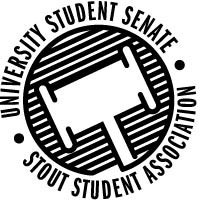 Figure 1: Stout Student Association LogoMeeting Agenda7:00 PM Ballroom A, Memorial Student Center50th Congress 4th Session September 24th, 2019Call to OrderCalled to order at 7:08pm Pledge of AllegianceAcknowledgement of CountryRoll CallSenator George Excused Senator Osburne absent Senator Dumke Excused Senator Schreir Excused Standing Committee Roll CallExecutiveVice President Johnson Absent Director Gentz Excused OrganizationalAdvisor Proksch Excused FinancialAll present SustainabilityAll present Diversity and InclusivityAll present Visibility and OutreachNo meeting Information TechnologyNo meeting Words of Wisdom – “Change will not come if we wait for some other person or some other time. We are the ones we've been waiting for. We are the change that we seek” – Barrack Obama -Senator Schwitzer Senator Reed nominated for next meetings words of wisdomOpen ForumInterim Provost Introductions- Glenda lee RodriguezI am looking forward to working with Senate until a new chancellor is secured. I was hired as a professor I taught in the construction program for about 9 years then I stepped into administrative roles here at the university. So, the provost is one of several that direct reports to the chancellor. The provost is in charge of academic affairs and oversees the Deans of the different colleges and minors at stout. As well as other units that work directly with students as it relates to curriculum like the honors college, the office of international education, the graduate school, and stout online. Because of my training as an architect I’m really involved with facilities renovation on campus and the lab monetization process. The library reports to the associate provost as well as career services. So, I’ve been in the interim provost role for about one month and I really spent quite a bit of time understanding all the units that report to me and what areas they need support with. We have a budget forum next week to talk about budget cuts to the university. Most recently one of the things I did, we have a group called provost council and so now there’s a student spot on that. Thank you for serving I know that you do all this on top of school. I myself was very active in government before becoming an administrator, so I’m glad that your all here. Crash Course on SSA Budget Funding- Director GentzA brief going over of how SSA allocates money to student organizations. There are three main processes we use to allocate money. The main one being the annual budget process. It occurs in early February and that’s when all orgs will apply for funding for all anticipated events for the school year. We also have a contingency process. The Contingency is the money left over from the previous years budget process. The last way student orgs can get money is from the process called “Just in Time”. Orgs can get money for things last minute things. There are three mains steps to getting funding. Orgs can fil out forms in connect for the appropriate process, they sign up for a budget hearing, and then they need to attend budget hearing with appropriate information on what they need funding for and why. This year were in contingency 1 right now. Contingency 1 can fund events that occur from July 1st through September 22nd , so orgs can apply for funding from contingency for any events that occur in that time frame. Contingency2 and 3 have their own time frames and the budget process timeline and all the instructions can be found in the SSA connect. The requests for the annual budget process usually open in early December and will close in January. For contingency orgs have 5 minutes to present their budgets and for annual its 10 minutes. One other thing is that due to a new policy from the state of Wisconsin most student orgs aren’t allowed to rent fleet vehicles from the university anymore. It’s really out of our hands and a state issue. Any questions email or talk to Director Gentz. Director McConville- legislative Affairs There have been three bills that haven’t been introduced, but kind of updated and introduced that are important. All of them are sponsored by our 10th district senator. The first one pretty much talk about getting away with tuition freezes not banning them in general but saying the board of regents has no limitation on how much they can charge for our tuition. The next one is about providing additional funding to the university systems. The next one is about the Wisconsin grant program. If one passes the other two don’t. We should be paying attention to these because they are all things that could happen post freeze since we are in a tuition freeze right now.Director Kangas- update on student tech fee This is the first year ssa has full control over the student tech fee. It was first established in 1995. This fee is used at all UW campuses for technology. Rather than being a segregated fee it’s a tuition surcharge which is taken out every year and put in the tech fee fund. At uw stout we usually have a funding of about 959,000 dollars. Acceptable expenditures of the student tech fee the first would be expenses related to improving student access to technology on campus like being able to rent cameras from the library. The student helpdesk is also funded though the student tech fee. Over the past few year s the student tech fee has gone through a redesign with ssa and administration. We’ve had many goals in mind one being that people on the committee should also belong to campus departments. The next thing was to overhaul the overall process. The first thing would be to allow students to submit ideas for the student tech fee through connect. Approval of the MinutesMinutes approved 15 – 0 – 0 (Yay-Nay-Abstention)Unfinished Business50.03.01 Appointment of Senator of Civic Engagement This motion is to appoint Anna-Berry Sawyer-Ewing as Senator of Civic Engagement.Anna-Bella says her major says she is interested in civic engagement because she wants to help more students realize they should be more involved. Motion Passed 15 – 0 – 0 (Yay-Nay-Abstention)50.03.03 Appointment of Senator of Veterans RelationsThis motion is to appoint Dana Hilbert as Senator of Veterans Relations.Dana Hilbert has been apart of the veterans club for 3 years now. She feels that there is a big military presence on campus and it would be nice to have someone here for them.Motion Passed 16 – 0 – 0 (Yay-Nay-Abstention)New Business50.04.01 Appointment of Senator of International Relations This motion is to appoint Sai Kumnar Samudrala as Senator of international Relations. 50.04.02 Appointment of Senator of Athletics This motion is to appoint Jennifer Kleinschmidt as senator of athletics.50.04.03 Appointment of Senator of Off-Campus Residence and Online Studies This motion is to appoint Harri Bien-Aime as Senator of Off-Campus Residence and Online Studies.50.04.01-03 Omnibus of U.S.S. 50.04.01-03 This motion is to appoint multiple senators to S.S.A. at once. Motion Passed17 – 0 – 0 (Yay-Nay-Abstention)50.04.04 Updating the Constitution This motion is to update the constitution of the S.S.A.Director Gentz says that upon reading the constitution some of us have discovered that it’s a bit outdated and some practices are in conflict with widely believed practices. So in addition to this change we will be opening up a constitutional edits period where anyone can send in proposed amendments and we will discuss them here at senate. Constitutional edits have to be on the docket for three meetings to be approved.  Motion Postponed 20 – 0 – 0 (Yay-Nay-Abstention)Reports President – CanonI had an eventful week. I got sick after returning from System Reps and haven't completely recovered. Monday, we had the first EBC of the semester, shortly after I attended Chancellor Advisory Council which they predominately talked about the budget and how to utilize a survey that is send out to faculty and staff on what should be cut. We then talked about Campus Climate and I suggested to everyone at CAC that the changing demographics of America is quickly approaching, and cultural awareness should be a top priority. Our students need to understand how to talk to people who don't look like them and our faculty needs to know how to teach culture awareness as a whole. That same day I attended Strategic Planning Group and we help review the engagement session notes. I did not attend Senate this past week to recover, interviewed a potential Senator of Athletics, and answered a phone call that a student was passionate about getting legal services on our campus. Coincidentally that's one of my priorities for the year and I had a meeting with Director McConville to talk about what is our next steps and review the work over the summer. I also did some work preparing for the President roundtable at the Leadership Summit as I will be hosting that.Vice President – JohnsonGathered a group of Senators to help with the Dunn County Humane Society event. Also met with interim provost to determine what future meetings will look like. I ran Senate last week when Cannon was out. I had a skype interview with rent college pads where we talked about why we haven’t been with them in the past. Director of Communications – RobertsI’ve been working hard on finalizing the new sheets to keep attendance for this congress. I’ve been working with Vice President Johnson on the Dunn County Humane Society event. Last week I also sent out emails for the new senators and the new appointees for shared governance. Director of Organizational Affairs – SerierHad the first OAC meeting where we went over all the policies and procedures. This Friday we had a misunderstanding with the sports club so we got that cleaned up. Yesterday I had the pleasure of doing a seg fee meet and greet with President Canon and Director Kangas. Director of Financial Affairs – GentzFAC had their first meeting last Friday. We went through allocations. I also had the leadership summit where I talked about how to get funding from SSA. Also wrote up the motion for the constitutional edits. Director of Legislative Affairs – McConvilleWent to the city council meeting this last week, nothing that directly impacts students. Also met with adviser about voting and establishing a committee/shared governance for Legislative affairs and who would be in group. I sent out e-mails to city council people trying to set up meetings with them. Finally, we had the voter registration training that with league of women voters last week.Director of Diversity and Inclusivity – BeaulieuThis week I went to the committee meeting for the new LGBTQIA coordinator. Helping out with the tools so that we can actually get started with the search committee. The anticipated approval date is mid-November for the search to be completed. Looked at a documentary film possibly for diversity week. Researched a speaker that the Diversity and Inclusivity council is trying to bring in. Director of Sustainability – NadeauThis week I held another Sustainability Council meeting where we had another student show up and had a lot of helpful comments for future events for the council. I also went to a meeting about the sustainability minor where there were a lot of faculty from around campus that held a lot of good discussion about how to make the minor more accommodating for all majors. Throughout the week I got more details sorted out for the burrito event the Sustainability Council is planning in October. Finally, I drafted a motion with the help of Senator Leonhard for a water bottle filling station in the Johnson Fieldhouse that I hope to present to the Senate next Tuesday.Director of Information Technology – KangasThe Information Technology Committee did not meet this week due to a lack of quorum. If you are still looking for a standing committee, the Information Technology Committee is still looking for Senators. This week I mostly worked on preparing for an open forum updating SSA about Student Technology Fee (STF) and introducing new members to what it is all about. If you have any questions regarding STF or ITC in general, please do not hesitate to reach out to me. I also attended the Segregated Fee Meeting on Monday the 23rd.Additional ReportsShared GovernanceSeg Fee Meet &Greet All the campus groups that charge a seg fee come in to present to us first and then they will eventually come back in November to present what their seg fees will look like. Campus Exteriors Development CommitteeDuring this week’s meeting, DC Transit acquired a grant for bus shelters we discussed locations for the three bus shelters that will directly impact UW-Stout. We discussed options that would require concrete fill where the grass is now and potential issues the Red Cedar bus shelter location faces due to the slant of the land. We have not committed to a site and are waiting for more information from FM and the city. We also talked about when we would be available for a night walk to review campus lighting and safety at night.Standing Committee ReportsFinancial Affairs CommitteeDiversity and Inclusivity CouncilOrganizational Affairs CommitteeSustainability CouncilVisibility and Outreach CommitteeInformation Technology CommitteeAnnouncementsDirector Beaulieu- the Qube is doing a event about Queer language. Right ow its currently located in the Qube. It will be tomorrow from 6:30-7:30Vice President Johnson- The next systems rep trip is October 12th. If you would like to go please let me know immediately so I can start filling out the paperwork. Director Nadeau- The date for the campus wide cleanup is this Sunday the 29th Advisor Witucki- Anyone who would like to take the oath of office I will be here after the meeting to do so. The oath is ceremonial not required. President Canon- The seg fee will be late October- early November. This is super important because it has a direct impact on how much we pay so take good notes and we can groups to come back in for more questions. Bring it back to your constituents and see how they feel about it. Please take it as seriously as possible. The second announcement is rollover. When there are open senator positions that money just rolls over so we have money to use. I would like to encourage you to make passion projects because would have money for it. If it’s a small amount please ask myself or Vice President Johnson. For larger amounts they will be presented to Senate. I encourage everyone to join Director McConville’s committee for the constitutional edits. I will be contacting you all sometime this week with an update of shared governance. Adjourned at 8:42 